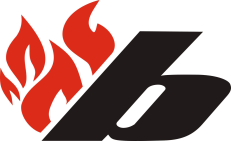 LMHA Board MeetingSeptember 13, 20167:00pm. OTS RoomATTENDEES:   Darrell Wagner(non-voting), Scott Forbes, Kaley McLeod, Leanne Arden, Scott Dopko, Riley Fletcher, Bart Redden, Aaron Foster, Drake Lockhart, David Lopez, Craig Smith, John Robinson, Colin WoodMISSING: Bart Cook, Trevor Leslie, Brad Nordell, Darrik Reiber, Dalyn Fallscheer, Dean SegbergCalled to order: 7:10PMApproval of Agenda:                                    Moved By:  Aaron Foster                                   2nd by:  Leanne Arden                                   Carried                                   12 FOR, 0 AGAINST, 0 ABSTAINEDApproval of Previous Meeting Minutes: August 16, 2016                                   Moved By:  Scott Forbes                                   2nd by:  David Lopez                                   Carried                                   12 FOR, 0 AGAINST, 0 ABSTAINEDBUSINESS ARISING FROM PREVIOUS MEETING MINUTES:NoneNEW BUSINESS:ECFAHL: has changed game requirements and officiating requirementsLMHA was not invited to have a rep at the meetingNo weeknight games permitted (includes Fridays)Permission has been granted for Lloyd vs Lloyd games, any other exceptions require league approvalGames with (2) officials only:Both must be a minimum of (2) years older than the age group they’re officiating   OROne can be (1) age group older, but the other must be over the age of 21 and be a Level II OfficialWe have requested a meeting with the league to sit down and discussMay have to invite the league to provide officials7:45 PM – Brad Nordell joins the meetingMotion on releasing to Jr. B Tryouts:Tabled – to be revisited Can be amended by the Board, however in the interim, executive is required to follow the existing motion as it standsNovice Tournament Date:Bart would like to see T2 and T3 tournaments combined and options aside from the end of the February Break considered.  Alternative solutions were discussed.TabledREPORTS / ADDITIONAL INFORMATION:REPORTS (as attached):Manager’s ReportNovice ReportAtom Male ReportADDITIONS:NoneNEXT MEETING:  October 11 @ 7:00ADJOURN: 8:12PM